申请编号/Application No.:认证类别/ Certification Category：  中国强制性认证/CCC    GCCA认证/GCCA Voluntary Certification   GC合格认证/GC Voluntary Certification               GC节能认证/GC Energy Conservation CertificationGC耐火认证/GC Valve Refractory  Certification          GC安全认证/GC Safety Certification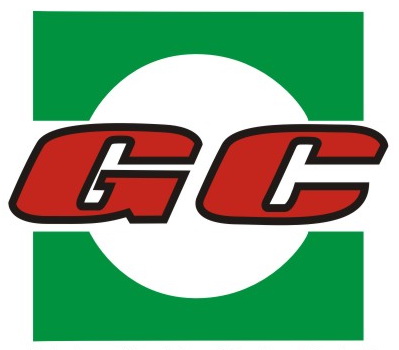 产品认证变更申请书Application Form for Modification of Product Certification变更方式/Modification mode：本机构证书变更/ Modify from CCC certificate issued by GC其他机构转入证书/Modify from CCC certificate issuing by other certification body产品类别/Product Category                                   认证委托人/Name of Applicant                                 申请日期/Date of Application                                合肥通用机械产品认证有限公司Hefei  General  MachineryProduct Certification Co., Ltd.一、申请内容/ Contents of Application：本次认证申请的详细信息见合肥通用机械产品认证有限公司产品认证业务在线申办系统中填写的内容。/ The details of this application is referenced in GC Product Certification Online System;二、认证委托人承诺/ Commitment of Applicant:我们郑重承诺遵守以下条款/ We solemnly promise to abide by the following terms：1、本次认证申请的详细内容与在合肥通用机械产品认证有限公司产品认证业务在线申办系统上提交的申请内容完全一致,详细信息以网页上的申请内容为准；/ All content of this application is in complete consistency with the application submitted to GC online;2、遵守合肥通用机械产品认证有限公司的认证规则和程序；支付认证所需的申请,试验,工厂审查及其它有关的费用；妥善保管型式试验报告、工厂检查报告和认证变更确认等认证的相关资料，以备监督检查使用；合肥通用机械产品认证有限公司将不承担获得产品合格认证的生产者（制造商）或销售商应承担的任何法律责任；/ We declare that we will follow the rules and procedures of the GC and make payment for the fees arising from the application, testing, inspection and other services, keep well type test report, factory inspection report, materials approving for change of certified product and relevant documents of certification in order to conduct the factory follow up inspection. GC shall not bear any corresponding legal liabilities which should be assumed by Manufacturer and Seller with product certificate;3、所生产的本申请所涉及的产品符合申请认证产品的国家标准及其它相关标准或规定，我公司对此次声明完全负责；/ We declare with full responsibility that the relevant product(s) produced by our factory are in conformity with the GB standards and other standards or regulations;4、始终遵守认证计划的安排的有关规定；/ We undertake to always comply with the relevant provisions of the certification programme;5、为进行评价作出必要的安排，包括审查文件、进入所有的区域、查阅所有的记录（包括内部审核报告）和评价所需人员（例如检验、检查、评定、监督、复评）和解决投诉的有关规定；/ we undertake to make all necessary arrangements for the conduct of the evaluation, including provision for examining documentation and access to all areas, records (including internal audit reports) and personnel for the purposes of evaluation (e.g. testing, inspection, assessment, surveillance, reassessment ) and resolution of complaints;6、仅在获准认证的范围内作出有关认证的声明；/ We undertake to make claims regarding certification only in respect of the scope for which certification has been granted;7、在使用产品认证结果时，不得损害合肥通用机械产品认证有限公司的声誉、不得做使合肥通用机械产品认证有限公司认为可能误导或未经授权的声明；/ We undertake to not use our product certification in such a manner as to bring GC into disrepute and do not make any statement regarding our product certification which GC may consider misleading or unauthorized;8、当证书被暂停或撤销时，应立即停止涉及认证内容的广告，并按合肥通用机械产品认证有限公司要求交回所有认证文件；/ We undertake to upon suspension or cancellation of certification, discontinue the use of all advertising matter that contains any reference thereto and return any certification documents as required by GC;9、认证仅用于表明获准认证的产品符合特定标准；/ We undertake to use certification only to indicate that products are certified as being in conformity with specified standards;10、确保不采用误导的方式使用或部分使用认证证书和报告； / We undertake to endeavour to ensure that no certificate or report nor any part thereof is used in a misleading manner;11、在传播媒体中对产品认证内容的引用，应符合合肥通用机械产品认证有限公司的要求；/ We undertake to in making reference to our product certification in communication media such as documents, brochures or advertising, comply with the requirements of GC;12、此申请中的产品符合国家其它相关法律法规的要求后方可出厂销售。/ The product in this application can be sold only if it fully conforms to our country's laws and regulations.13、当变更方式为“其它机构转入证书”时，我公司同时承诺：a、本申请由我公司自愿提出，未受到任何组织或个人的强迫或干扰；b、如有任何与此申请中产品相关的不良质量信息（如国抽、委抽及各类产品质量监督抽查不合格结果），我公司将如实告知合肥通用机械产品认证有限公司。/When we select the certification mode “modify from CCC certificateissuing by other certification body”, we hereby promise: a. this application is submitted by our company voluntarily, not forced and interfered by any other organization or individual; b. if there are any negative information about the product of this certification, such as the fail results in the state supervisory sampling inspection, entrusted inspection or other product quality supervision) ,we will truthfully inform Hefei General MachineryProduct Certification Co., Ltd..14、当发生可能影响满足认证要求的能力的变更时应及时通知合肥通用机械产品认证有限公司，变更可能包括： 1）法律、商业、组织的状况或所有权的变更；2）组织和管理层的变更（如：主要的管理 、决策和技术人员变更）； 3）对产品或生产工艺的改进； 4) 联系地址和生产场地； 5) 质量管理体系的重要变更。/ GC should be notified of changes that may affect the ability to meet certification requirements. Changes may include: 1) changes in law, business, organizational status or ownership; 2) changes in organization and management (e.g. changes in key management, decision-making and technical personnel); 3) improvements in products or production processes; 4) contact addresses and production sites; 5) Important changes in the quality management system.三、认证委托人注意事项 / Notes：1、认证委托人应将申请书寄GC受理部门。/ The applicant should send the application to GC product department.地址 /Address：合肥市长江西路888号 / No.888 Changjiang West Road, Hefei, Anhui,,230031, P. R. China联系电话 /Telephone： +86-551-653355762、如需英文证书，请用中、英二种文字填写认证委托人、生产者（制造商）、生产企业和认证产品的名称。/ If you need the certificate in English version, please fill in the names and addresses of the applicant, manufacturers, factories and the information of product in both Chinese and English.3、有关GC产品认证的公开文件可通过上网获取,网址是http://www.gc.org.cn /Published documents on GC product certification can be acquired from GC website:http://www.gc.org.cn.4、认证委托人获证后有关证书注销、暂停（恢复）、撤销等重要信息，合肥通用机械产品认证有限公司将以“通知书”形式按上述“认证委托人”信息中的内容以快递方式进行寄送、告之。如持证人证书内容（认证委托人/生产者（制造商）/生产企业名称、地址等）发生变化，请及时申请证书变更。除证书内容外，认证委托人/代理机构/生产者（制造商）/生产企业其他内容发生变化，请及时联系受理工程师修改。/ GC will take in the form of “Notice” to notify certificate holder the information of cancellation, suspension (resumption), and withdrawal. The “Notice” will send by courier service according to the address of applicant information. If there is any change on certificate contents (applicant/manufacturer/name or address of factory), please apply the certificate modification in time, except that, if the change on applicant/ agency/manufacturer/ factory, please contact with engineer in time.5、认证委托人获证后有关证书注销、暂停（恢复）、撤销的信息，请登录合肥通用机械产品认证有限公司网站（http://www.gc.org.cn）或认监委网站(http://www.cnca.gov.cn)进行查询。同时认证委托人需将证书注销、暂停（恢复）、撤销的信息及时通知与之相关的生产者（制造商）、生产企业，并按照各类产品认证的相关规定执行。/ The certificate holder can land on GC website (www.gc.org.cn) or Certification and Accreditation Administration of the People’s Republic of China website (www.cnca.gov.cn) to get the information on certificates cancellation, suspension (resumption) and withdrawal. In addition, the applicant should notice the related manufacturer or factory the information of certificates cancellation, suspension (resumption) and withdrawal, and comply with related certificationrequirements.6、获证后，请认真核对证书信息，如有疑义，请在获证后15个工作日内向本机构产品认证部提出申诉。/ Please verify the information on the certificate after being certified. If there is any problem, please appeal to the complaint department within 15 working days after being certified.授权人签章/Authorized Signature:                  日期/Date:                  